Пояснительная записка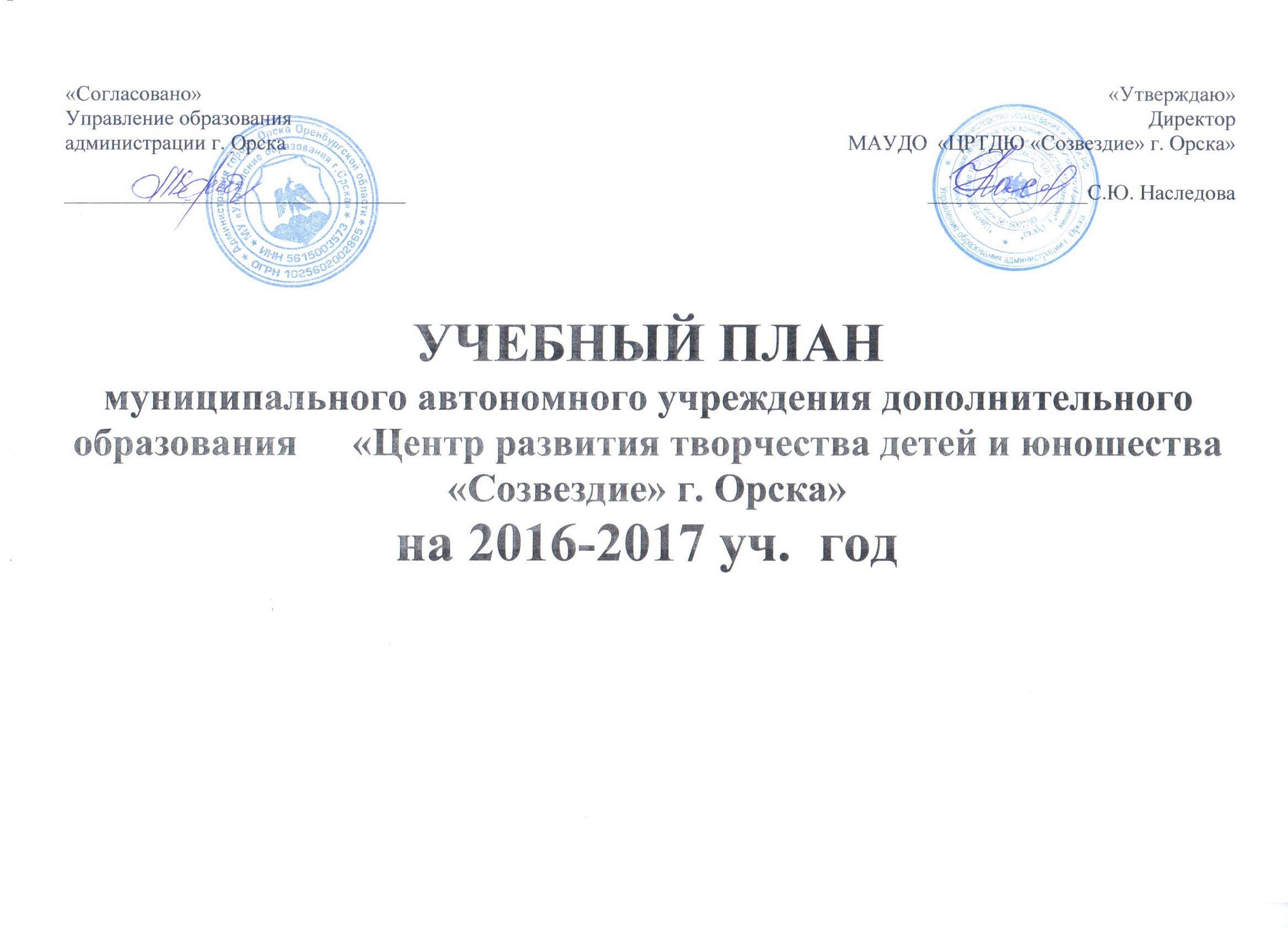  к учебному плану на 2016-2017 уч. гг.Учебный план  МАУДО «ЦРДТЮ Созвездие» г. Орска» разработан в соответствии c Федеральным законом от 29.12.2012 г. №273- ФЗ «Об образовании в Российской Федерации», приказом Минобрнауки РФ от 29.08.2013 г.. №1008 «Об утверждении Порядка организации и осуществления образовательной деятельности по дополнительным общеобразовательным программам»,  Уставом муниципального образовательного автономного учреждения дополнительного образования детей «Центр развития творчества детей и юношества «Созвездие» г. Орска»  (далее Центр)  на основании Санитарно-эпидемиологических правил и нормативов СанПиН 2.4.4. 3172-14, утвержденных Постановлением Главного государственного санитарного врача РФ от 04.07.2014г. № 41, а также с учетом интересов обучающихся, запросов родителей (законных представителей), возможностей педагогического коллектива и материально-технической базы учреждения.Построение учебного плана работы базировалось  в  рамках программы развития Центра на 2016-2020 уч. гг., образовательной программы на 2016-2017 уч. г.Учебный план строится в соответствии с главными задачами и принципами:всестороннего удовлетворения образовательных потребностей граждан, общества, государства;многообразие видов дополнительных общеобразовательных программ, удовлетворяющих разнообразные интересы детей;развитие мотивации личности к познанию и творчеству;свободный выбор детьми дополнительных общеобразовательных программ в соответствии со способностями, склонностями и интересами детей;создания условий для развития творческих способностей и формирования навыков и умений, необходимых для развития гармонически развитой личности.            Учебный план Центра регламентирует образовательную деятельность, отражает цели учреждения. План сбалансирован для всех обучающихся, учитывает региональные и социокультурные  образовательные потребности. В плане определена недельная нагрузка обучающихся, связанная с психофизиологическими возможностями.Учебный план включает 72 дополнительные общеобразовательные  программы (соответствующие современным требованиям), прошедшие экспертизу через методический совет Центра и в процессе участия в городских, областных конкурсах инновационных и авторских программ.Основополагающими принципами при составлении учебного плана являются:общедоступность дополнительного образования во всех видах деятельности; принцип учёта реальных возможностей и условий обеспечения программ материальными, технологическими, кадровыми и финансовыми ресурсами;принцип учёта возрастных и индивидуальных особенностей обучающихся при включении их в различные виды деятельности;принцип ориентации на потребности общества и личности обучающегося;принцип возможности корректировки плана с учётом изменяющихся условий и требований к уровню образованности личности, возможности адаптации к современной социокультурной среде.При составлении учебного плана учитывались следующие требования:удовлетворение реальных интересов, склонностей, творческих запросов детей и подростков в тех видах и формах деятельности, которые они могут получить в Центре;особенности национально-регионального компонента;удовлетворение спросов  обучающихся и родителей в направлении художественного, технического, музыкально-эстетического, прикладного видов творчества;ранняя профессионализация, профессиональное самоопределение обучающихся;пропаганда  и поддержка здорового образа жизни.Организация процесса обучения в Центре осуществляется на основе реализации по дополнительным общеобразовательным общеразвивающим программам. В Центр приходят обучающиеся в свободное от основной учёбы время. Обучение реализуется на добровольных началах. Обучающимся  предоставляется возможность сочетать различные направления и формы занятий, каждый имеет право заниматься в нескольких объединениях, менять их. Допускается переход обучающихся из одной группы в другую.Сформировано 328 объединений с общим охватом 4239 обучающихся. Общее число педагогических часов составляет 2188, концертмейстерских -  465.Для выполнения вышеперечисленных задач и принципов, учитывая запросы родителей и индивидуальные запросы обучающихся, учебный план направлен на  реализацию дополнительных общеобразовательных программ по следующим направленностям:художественной;физкультурно-спортивной;социально-педагогической;технической;естественнонаучной.Каждое направление   предполагает участие  детей в возрасте от 5 до 18 лет   в детских объединениях одной тематической направленности или комплексным, адаптированным, интегрированным программам (дающие возможность объединить в одной программе несколько направлений деятельности),  авторским (имеющие рецензии) программам, рассчитанным на 1, 2, 3 и более лет обучения, утверждёнными на методическом совете Центра. Занятия проводятся по группам, группам малого состава, индивидуально или всем составом объединения в зависимости от специфики направления деятельности и общеобразовательной  программы.Художественная направленность.Отдел «Дизайн» включает в себя следующие объединения: гильоширование; декоративно-прикладное искусство; изобразительное искусство; вязание крючком; бисероплетение; элективный курс «Хозяйка сельского дома»; театр мод, художественное творчество. Отдел «Дебют»  содержит следующие объединения: вокальное творчество «Браво», «Звездочки», «Шанс», «Радуга талантов», «Успех»; творческие группы «Затейник»; театральное объединение «Кукляндия»; фольклорные, музыкальные  объединения; ансамбль народного танца «Орчаночка»; хореография «Овация», «Акварельки», «Вираж», «Восторг», «Брейк-данс», «Ассорти»; шумовой ансамбль «Забава»; струнный ансамбль «Настроение»; гитарный аккомпанемент; объединения «Гитара и песня»,  цирк на сцене «Молодость». Основной целью дополнительных общеобразовательных программ данной  направленности является: нравственное и художественно-эстетическое развитие личности ребенка в системе дополнительного образования. В ходе достижения этой цели задачами объединений являются:развитие музыкальных, артистических, художественных способностей;формирование умений публичных выступлений;создание живописных  произведений, формирование умения понимать произведения искусства, получать удовлетворение от творчества;Развить у детей способность эстетического восприятия прекрасного, развивать чувство радости и удовлетворения от выполненной работы, развивать творческие способности детей;Развивать у детей мелкую моторику  и высшие корковые функции;Развивать практические навыки и умения работы с разными материалами;Развивать эстетическое восприятие произведений музыкальной культуры, произведений искусства, природы;Способствование социальной адаптации обучающихся посредством приобретения профессиональных навыков и развитие коммуникативности при общении в коллективе;Формирование  у обучающихся танцевальных, аэроботических  и хореографических знаний, умений и навыков.Охват обучающихся в данном направлении с 5 до 18 лет в количестве 199 групп, 54 наименований объединений -  обучающихся   2451.  По итогам работы объединений художественной направленности будут проводиться выставки,  спектакли, соревнования, показательные выступления, конкурсы, фестивали, итоговые тестирования, концерты, творческие отчеты, персональные выставки.Физкультурно-спортивная направленность.Отдел «Рекорд» включает в себя  следующие объединения: спортивные  танцы; русские шашки; шахматы; футбол; волейбол;  ОФП;  НФП; силовое троеборье. Задачи объединений  данного направления:пропаганда здорового образа жизни;сохранение здоровья,формирование физической культуры обучающихся;воспитание и развитие специфических двигательных навыков;выработка у юных спортсменов потребности в регулярных соревнованиях и тренировках;формирование и совершенствование таких качеств, как быстрота,  выносливость, сила, подвижность, ловкость;воспитание способности вести борьбу в рамках волевого состязания, иначе говоря,  волевой подготовки.Охват обучающихся в данной направленности с 6 до 18 лет в   количестве 30 групп 7 наименований  объединений, обучающихся – 354. По итогам работы объединений физкультурно–спортивной  направленности будут проводиться соревнования, показательные выступления, эстафеты, фестивали.Техническая  направленность. Отдел «Развитие» включает в себя следующие объединения: обучение компьютерной грамотности «Компьютерра».Задачи данного направления следующие:Приобретение необходимых технических навыков при использовании компьютера;Ознакомление с основами техники киносъемки;воспитание позитивного отношения к профессиональному труду, аккуратности, точности.Формирование творческой личности с активной позицией к самообразованию  и творчеству;Создание сайта;Получение знаний по основным направлениям информационных технологий.Охват обучающихся в данном направлении с 9 до 16 лет  по индивидуальным образовательным маршрутам	количестве  - 11 человек.По итогам работы ИОМов технической   направленности будут проводиться выставки проектов, их авторская демонстрация, сопровождение сайта учреждения; защита проектов, конкурсы,  научно-практические конференции, соревнования, фестивали.Естественнонаучная направленность. Включает в себя научное общество учащихся «Аргон».Задачи данного направления:Познакомить обучающихся с методом исследования и практического применения основ проектирования в реальной жизни;Поощрять в ребенке способность к объективному самоанализу, самосовершенствованию;Развивать исследовательские способности обучающихся.Основной акцент в этом направлении поставлен на занятия с детьми по индивидуальным образовательным маршрутам. Охват обучающихся в данном направлении с 6 до 18 лет  -  44 человека.По итогам работы объединений естественнонаучной  направленности будут проводиться выставки работ, научно-практические конференции, олимпиады, конкурсы.Социально-педагогическая направленность включает в себя: центр раннего развития;  социальные проект «Наш  денек»; коррекцию навыков чтения; развитие творческого мышления; морской клуб юного пехотинца; социальное проектирование; «Практикум по русскому языку»; «Английский язык»; «Я - оратор».Социально-педагогическое направление  способствует реализации  личности в различных социальных кругах, социализации ребёнка в образовательном пространстве, адаптации личности в детском социуме. Задачи данного направления:Развитие детей как творчески активных личностей;Способствование социальной адаптации обучающихся посредством приобретения профессиональных навыков и развитие коммуникативности при общении в коллективе;Конкурентоспособность обучающихся;Приобретение навыков работы в трудовом коллективе;Формирование допрофессиональных навыков;Коррекция и психолого-педагогическое сопровождение;  Ориентация в профессиях. Формирование у детей интереса к традициям русской, башкирской, английской  культуры, воспитание чувства причастности к своему народу, к его истории;Формирование у детей интереса к традициям башкирской, английской  культуры;Практическое освоение языка различных видов искусства (поэтического, музыкального, хореографического, прикладного).Охват обучающихся в данном направлении с 5 до 18 лет в количестве 101 группы  19 наименований объединений, обучающихся  - 1270.По итогам работы объединений социально-педагогической   направленности будут проводится выставки, научно-практические конференции, олимпиады, конкурсы, концерты, итоговые тестирования.Режим занятий обусловлен спецификой дополнительного образования: занятия в основном проводятся во второй половине дня после окончания занятий в общеобразовательной школе; в первой половине дня для обучающихся занимающихся  во второй смене базовых школ. Распределение часов в детских объединениях Центра следующее: 1 год обучения – 36, 72, 144 часов в год, 2 год обучения и последующие – 36, 72, 144, 216 часов, 288 часов, 720 часов. Количество часов определяет общеобразовательная программа педагога и конкретного объединения. Формы занятий детских объединений самые разные: лекция, беседа, игра, диспут, экскурсия, коллективное творческое дело и др. Отчетные и   итоговые занятия проводятся в форме зачета, тематического тестирования, анкетирования, собеседования, концерта, спектакля,  открытого занятия с подведением итогов за год.